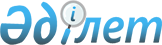 Об утверждении Положения государственного учреждения "Отдел строительства Аксуского района"
					
			Утративший силу
			
			
		
					Постановление акимата Аксуского района Алматинской области от 14 апреля 2015 года № 124. Зарегистрировано Департаментом юстиции Алматинской области 20 мая 2015 года № 3172. Утратило силу постановлением акимата Аксуского района Алматинской области от 22 июня 2016 года № 297      Сноска. Утратило силу постановлением акимата Аксуского района Алматинской области от 22.06.2016 № 297.

      Примечание РЦПИ.

      В тексте документе сохранена пунктуация и орфография оригинала.

      В соответствии с подпунктом 8) статьи 18 Закона Республики Казахстан от 1 марта 2011 года "О государственном имуществе" и Указа Президента Республики Казахстан от 29 октября 2012 года № 410 "Об утверждении Типового положения государственного органа Республики Казахстан", акимат Аксуского района ПОСТАНОВЛЯЕТ:

      1. Утвердить Положение государственного учреждения "Отдел строительства Аксуского района" (далее - Положение) согласно приложения к настоящему постановлению.

      2. Контроль за исполнением настоящего постановления возложить на руководителя аппарата акима района Сабырбаева Амандоса Акишевича.

      3. Возложить на исполняющего обязанности руководителя государственного учреждения "Отдел строительства Аксуского района" Жакупова Серикхана Амангелдиевича опубликование настоящего постановления после государственной регистрации в органах юстиции в официальных и периодических печатных изданиях, а также на интернет-ресурсе, определяемом Правительством Республики Казахстан, и на интернет-ресурсе районного акимата.

      4. Настоящее постановление вступает в силу со дня государственной регистрации в органах юстиции и вводится в действие по истечении десяти календарных дней после дня его первого официального опубликования.

 Положение о государственном учреждении "Отдел строительства Аксуского района" 1. Общие положения      1. Государственное учреждение "Отдел строительства Аксуского района" является государственным органом Республики Казахстан, осуществляющим руководство в сфере строительства Аксуского района.

      2. Государственное учреждение "Отдел строительства Аксуского района" не имеет ведомств.

      3. Государственное учреждение "Отдел строительства Аксуского района" осуществляет свою деятельность в соответствии с Конституцией и законами Республики Казахстан, актами Президента и Правительства Республики Казахстан, иными нормативными правовыми актами, а также настоящим Положением.

      4. Государственное учреждение "Отдел строительства Аксуского района" является юридическим лицом, в организационно-правовой форме государственного учреждения, имеет печати и штампы со своим наименованием на государственном языке, бланки установленного образца, в соответствии с законодательством Республики Казахстан счета в органах казначейства.

      5. Государственное учреждение "Отдел строительства Аксуского района" вступает в гражданско-правовые отношения от собственного имени.

      6. Государственное учреждение "Отдел строительства Аксуского района" имеет право выступать стороной гражданско-правовых отношений от имени государства, если оно уполномочено на это в соответствии с законодательством.

      7. Государственное учреждение "Отдел строительства Аксуского района" по вопросам своей компетенции в установленном законодательством порядке принимает решения, оформляемые приказами руководителя государственного учреждение "Отдел строительства Аксуского района" и другими актами, предусмотренными законодательством Республики Казахстан.

      8. Структура и лимит штатной численности государственного учреждение "Отдел строительства Аксуского района" утверждаются в соответствии с действующим законодательством. 

      9. Местонахождение государственного учреждение "Отдел строительства Аксуского района": индекс 040100, Республика Казахстан, Алматинская область, Аксуский район, село Жансугурова, улица Желтоксан, № 5.

      10. Полное наименование государственного органа - государственное учреждение "Отдел строительства Аксуского района".

      11. Настоящее Положение является учредительным документом государственного учреждение "Отдел строительства Аксуского района". 

      12. Финансирование деятельности государственного учреждение "Отдел строительства Аксуского района" осуществляется из местного бюджета.

      13. Государственному учреждению "Отдел строительства Аксуского района" запрещается вступать в договорные отношения с субъектами предпринимательства на предмет выполнения обязанностей, являющихся функциями государственного учреждение "Отдел строительства Аксуского района". 

      Если государственному учреждению "Отдел строительства Аксуского района" законодательными актами будет предоставлено право, осуществлять приносящую доход деятельность, то доходы, полученные от такой деятельности, направляются в доход государственного бюджета.

 2. Миссия, основные задачи, функции, права и обязанности государственного органа      14. Миссия государственного учреждение "Отдела строительства Аксуского района": реализация государственной политики в сфере строительства на территории Аксуского района. 

      15. Задачи: 

      реализация градостроительных проектов, проектов детальной планировки и застройки района. 

      16. Функции: 

      1) подготавливает документацию и проводит конкурсы на проектирование строительно-монтажных работ, на строительство;

      2) ведение мониторинга строящихся (намечаемых к строительству) объектов и комплексов в порядке, установленном Правительством Республики Казахстан;

      3) организует строительство жилья коммунального жилищного фонда;

      4) организует и осуществляет технический контроль за строительством, реконструкцией объектов строящихся за счет местного бюджета, официальных трансфертов из областного бюджета;

      5) подготовка предложений комплексных программ социально – экономического развития района и населенных пунктов;

      6) рассмотрение обращений физических и юридических лиц;

      7) осуществление иных полномочий, возлагаемых на государственное учреждение "Отдел строительства Аксуского района" законодательством Республики Казахстан.

      17. Права и обязанности:

      1) участвовать в планировании и распределении государственных средств, вносить предложения при формировании бюджета района на проектно-изыскательские работы, строительство объектов социально-культурного, коммунального назначения и строительства жилья за счет средств ипотечного кредитования;

      2) разрабатывать перспективные планы строительства, участвовать в разработке государственных программ по строительству;

      3) осуществлять контроль за ходом мероприятий, разработанных совместно с органами по предупреждению чрезвычайных ситуаций и обеспечению безопасной эксплуатации объектов коммунальной собственности;

      4) вести служебную переписку с государственными и негосударственными организациями;

      5) проводить мониторинг исполнения договоров государственных закупок и услуг, в том числе освоение бюджетных средств;

      6) обеспечить качественное и своевременное исполнение договорных обязательств подрядными организациями, принимать меры в случае их не исполнения на должном уровне;

      7) в пределах своей компетенции осуществлять иные права и обязанности в соответствии с законодательством Республики Казахстан.

 3. Организация деятельности государственного органа      18. Руководство государственное учреждение "Отдел строительства Аксуского района" осуществляется первым руководителем, который несет персональную ответственность за выполнение возложенных на государственное учреждение "Отдел строительства Аксуского района" задач и осуществление им своих функций.

      19. Первый руководитель государственного учреждение "Отдел строительства Аксуского района" назначается на должность и освобождается от должности акимом Аксуского района.

      20. Первый руководитель государственного учреждения "Отдел строительства Аксуского района" не имеет заместителей. 

      21. Полномочия первого руководителя государственного учреждения "Отдел строительства Аксуского района":

      1) в пределах своей компетенции определяет обязанности и полномочия работников государственного учреждения "Отдел строительства Аксуского района";

      2) в соответствии с действующим законодательством назначает и освобождает от должности работников государственного учреждения "Отдел строительства Аксуского района"; 

      3) в установленном законодательством порядке поощряет и налагает дисциплинарные взыскания на работников государственного учреждения "Отдел строительства Аксуского района";

      4) в пределах своей компетенции издает приказы, инструкции, обязательные для исполнения работниками государственного учреждения "Отдел строительства Аксуского района", организациям находящихся в ведении государственного учреждения "Отдел строительства Аксуского района";

      5) в пределах своей компетенции представляет интересы государственного учреждения "Отдел строительства Аксуского района" в государственных органах и иных организациях;

      6) осуществляет иные полномочия в соответствии с законодательством Республики Казахстан.

      Исполнение полномочий первого руководителя государственного учреждения "Отдел строительства Аксуского района" в период его отсутствия осуществляется лицом, его замещающим в соответствии с действующим законодательством.

 4. Имущество государственного органа      22. Государственное учреждение "Отдел строительства Аксуского района" может иметь на праве оперативного управления обособленное имущество в случаях, предусмотренных законодательством. 

      Имущество государственного учреждение "Отдел строительства Аксуского района" формируется за счет имущества, переданного ему собственником, а также имущества (включая денежные доходы), приобретенного в результате собственной деятельности и иных источников, не запрещенных законодательством Республики Казахстан. 

      23. Имущество закрепленное за государственным учреждением "Отдел строительства Аксуского района" относится к коммунальной собственности.

      24. Государственное учреждение "Отдел строительства Аксуского района" не вправе самостоятельно отчуждать или иным способом распоряжаться закрепленным за ним имуществом и имуществом, приобретенным за счет средств, выданных ему по плану финансирования, если иное не установлено законодательством.

 5. Реорганизация и упразднение государственного органа      25. Реорганизация и упразднение государственное учреждение "Отдел строительства Аксуского района" осуществляются в соответствии с законодательством Республики Казахстан.


					© 2012. РГП на ПХВ «Институт законодательства и правовой информации Республики Казахстан» Министерства юстиции Республики Казахстан
				
      Исполняющий обязанности 

      акима района

С. Корганбаев
Приложение утвержденное постановлением акимата Аксуского района от "14" апреля 2015 года № 124 "Об утверждении Положения государственного учреждения "Отдел строительства Аксуского района" 